Hiralal Mazumdar Memorial College for WomenDepartmental Events Organised by Department of EDUCATION  2021-221. KOLKATA BOOK FAIR 2022 (Date 11.03.2022)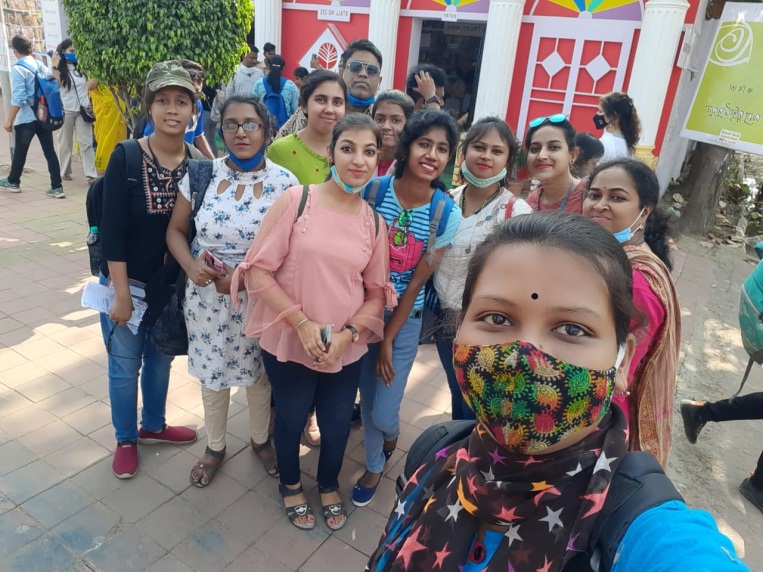 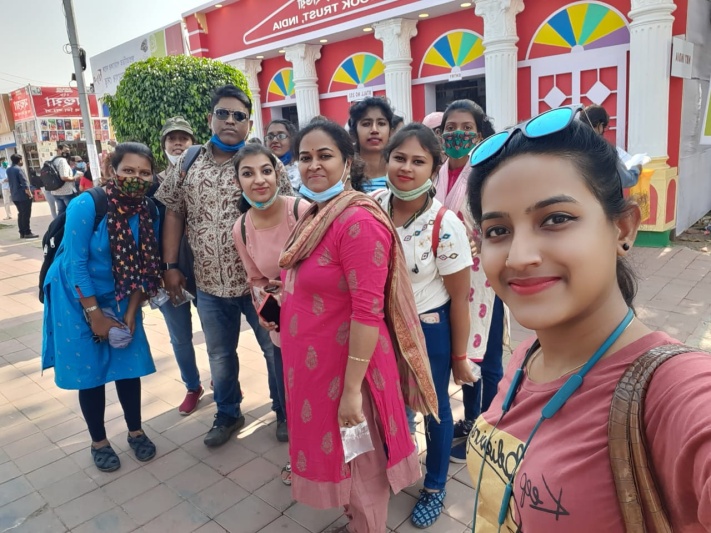 DEPARTMENTEVENTSDATEREMARKSEDUCATIONEducational Excursion11.03.2022Educational Tour to Kolkata Book Fair 2022. Participants: Two teachers and about 12 students of 4th and 6th Semester of Education Department